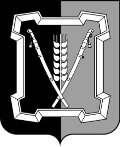 СОВЕТ  КУРСКОГО  МУНИЦИПАЛЬНОГО  ОКРУГАСТАВРОПОЛЬСКОГО КРАЯРЕШЕНИЕ28 октября  2021 г.                                     ст-ца Курская 		                                            № 289О принятии движимого имущества Кановского сельсовета Курского района Ставропольского края в муниципальную собственность Курского муниципального округа Ставропольского краяВ соответствии с Гражданским кодексом Российской Федерации, Федеральным законом от 06 октября 2003 г. № 131-ФЗ «Об общих принципах организации местного самоуправления в Российской Федерации», Законом Ставропольского края от 31 января 2020 г. № 9-кз «О преобразовании муниципальных образований, входящих в состав Курского муниципального района Ставропольского края, и об организации местного самоуправления на территории Курского района Ставропольского края», решением Совета Кур-ского муниципального округа Ставропольского края от 30 сентября 2020 г. № 8 «О вопросах правопреемства», Уставом Курского муниципального окру-га Ставропольского краяСовет Курского муниципального округа Ставропольского краяРЕШИЛ:1. Принять из муниципальной собственности Кановского сельсовета  Курского района Ставропольского края в муниципальную собственность Курского муниципального округа Ставропольского края движимое имущество, находящееся на балансовом учете, по перечню согласно приложению к настоящему решению.2. Администрации Курского муниципального округа Ставропольского края обеспечить в установленном порядке принятие имущества, указанного в пункте 1 настоящего решения, в муниципальную собственность Курского муниципального округа Ставропольского края по акту приема-передачи.3. Настоящее решение вступает в силу со дня его подписания и распространяется на правоотношения, возникшие с 01 января 2021 г.                                                                                                                                                                            Приложениек решению Совета Курскогомуниципального округаСтавропольского края                                                                                                                                                          от 28 октября  2021 г.  № 289 ПЕРЕЧЕНЬдвижимого имущества Кановского сельсовета Курского района Ставропольского края передаваемого в муниципальную собственность Курского муниципального округа Ставропольского краяПредседатель Совета Курскогомуниципального округа Ставропольского края                                    А.И.ВощановГлава Курскогомуниципального округа Ставропольского края      С.И.Калашников№п/пНаименование имуществаИнвентарный номерБалансоваястоимость (руб.)Остаточная стоимость123451.Триммер газонокосилка бензиновая (сч.586103 от 02.05.12)МУК Зайцево1.101.04.0415800,005800,002.Тачка садовая двухколесная-3950,003950,003.Водонагреватель накопитель OASIS 50л. ВН-50В-7645,007645,004.дым машина 9000002011101040123500,000,005.Inita Беговая дорожка электрическая00020111010401614010,000,006.Samsyng AQ 12 CANSEP № 1 (МУК х.Зайцев сч 37 от 13.07.10 г. Жулина)00000000000002017000,000,007.Samsynq AO 12 C ANSER № 2 (МУК х.Зайцев сч 37 от 13.07.10 г.)00000000000002117000,000,008.Vita Велотренажерный магнитный сч 1/999964 от 18.11.11 МУК х.Зайцев0002011101040146990,000,009.Активная   акустическая   система   400   вт  МУК  с.Каново2008 г00000000000001230610,000,001234510.Акустическая система 350ВТ Wharfedale EVP-X15 MKII (RMS)тиано(2015г)20111013400913100,000,0011.Акустическая система 500вт №1 Wharfedaje EVP МУК х.Зайцев сч 000218 от 25.1100020111010402816900,000,0012.Акустическая система 500вт №2 Wharfedaje EVP МУК х.Зайцев сч 000218 от 25.1100020111010402916900,000,0013.Акустическая система№2 350ВТ Wharfedale EVP-X15 MKII (RMS)тиано(2015г)20111013400813100,000,0014.Акустический комплект 230 ВТ РМ 600 «Систем» (усилитель -, колонки -2)00000000000001015533,000,0015.Беговая дорожка НТ-9065 НР (МУК с,Каново сч от                           24.02.10 г.) 00000000000012а29320,000,0016.Борцовский ковер с разметкой из имп (МУК с.Каново сч. от 01.03.10 г.00000000000018а99000,000,0017.Борцовский ковер с разметкой имп (МУК с.Каново сч 00000447 от 01.04.10 г.)00000000000019а13000,000,0018.Велотренажер «HOUSE JOTUS» (МУК с.Каново сч. от 24.02.10 г.)00000000000001411690,000,0019.Видеокамера LVC GZ - MG 334 H (сч 13 от 16.11.09 г. МУК х,Зайцев)00000000000000117890,000,0020.Видеонаблюдение1101340000000000000134840,000,0021.Газонокосилка бензиновая Триммер МУК с.Каново сч 585869 от 01.12.2011 г.0002011101040265600,000,0022.Горка с прямым пластик. скатом высота 1м                                   005-0039(тнУТ839 от021018)20111013308218000,000,0023.Детский  игровой  комплекс  «Городок  на  одну башню»№1 201.1.101.03.04325700, 000,0012345(сч. 1 от01.02.2013)ДК Каново24.Детский игровой комплекс «Городок на одну башню»№2 (сч. 1от 01.02.2013)ДК Зайцев201.1.101.03.04425700,000,0025.Карусель «Ромашка»№1(сч.1 от 01.02.2013)ДК Каново201.1.101.03.04715000,000,0026.Карусель «Ромашка»№2(сч.1 от 01.02.2013)ДК Зайцев201.1.101.03.04815000,000,0027.Карусель детская с сидениями 005-0210(тн УТ-839 от 02.10.18)20111013307616400,000,0028.Качалка-балансир на дугах с резиновым амортизатором 005-0005(тн УТ-839 от 02.10.2011101330779900,000,0029.Качалка-балансир на дугах с резиновым амортизатором 005-0005(тн УТ-839 от 02.10.2011101330789900,000,0030.Качели одинарные 005-0032(тнУТ-839 от 02.10.18)2011101330798900,000,0031.Лиана 006-0025(тн УТ-839 от 02.10.18)2011101330837830,000,0032.Микш пульт с моно МУК с.Каново 2008 г.0000000000000137000,000,0033.Микшерный пульт 4-6 микр/лин.моно Vamaha MQ 124 CX Мук х.Зайцев от 25.11.1100020111010403115700,000,0034.Многофункциональное устр-во струйное Canon Rixma MP 250 (МУК х.Зайцев сч 147 от 11.11.09 г.)0000000000000173250,000,0035.Монитор LG 19 1942 S-SF (МУК с,Каново сч от 03.09.09 г.)0000000000000385490,000,0036.МОНИТОР 17 LGD 1716 (март 2008)Б000000000000206800,000,0037.МУз.центр SONY DHC-AZ 55 D (х.Зайцев) сч.№2 от  23.09.09г.00000000000004014993,000,0038.Музыкальный центр LG RBD-154K(сч.302 от 12.12.13)ДК Каново20111013400510865,000,0039.Мультимедиа-проектор   Epson   EB-S   72   (МУК  с.Каново 00020111010400523670,000,0012345сч.№ 0024 от 22.03.11 г.)40.Мультимедиа-проектор Epson EB-S 72 (МУК х.Зайцев сч 408 от 16.06.11 г.)00020111010400923700,000,0041.Ноутбук Acer-ES1-531-C6LK(ТН240 от 14.12.15)20111013400725040,000,0042.Ноутбук Lenovo Idea Pad G 550 L (МУК х.Зайцево сч. № 231 от 25.04.11 г.)00020111010400719550,000,0043.Ноутбук Lenovo Idea Rad G 55О L (МУК c.Каново сч. 0025 от 22.03.11 г.)00000000000004а19550,000,0044.Одежда сцены000000000006а3392,520,0045.Переплетная машина для пластиковых пружин Rayson SD 1201 12/350л(сч824 02.11.152011101340064760,000,0046.Песочница 1,4*1,4*0,31 005-0048(тн УТ-839 от 02.10.18)2011101330806900,000,0047.Прибор световых эффектов, лампа МУК с.Каново 2008 г.00000000000017а10750,000,0048.ПРИНТЕР САМСУНГ СLX 2160 цветной (март 2008)А000000000000216300,000,0049.Принтер CANON LBP6020(сч. 1250 от 20.12.13)ДК Зайцев2011101340035500,000,0050.Принтер лазерный Brother HL-2035 R (МУК с.Каново сч 126 от 03.09.09 г.)0000000000000394390,000,0051.Принтер-копир-сканер(МФУ)Brother-1612WR(сч1 от  23.07.19)ДК Каново20111013408514300,000,0052. ПРОЦЕССОР IRDISS E 2610|160DRW (март 2008)00000000000001917200,000,0053.Пульт дирижера, тренога, подставка для нотOnStage SM7211B(2015г)2011101340144000,000,0054.Пульт дирижера, тренога, подставка для нотOnStage SM7211B(2015г)№22011101340154000,000,0055.Радиосистема с 2-мя ручными микрофонами МУК х.Зайцев 00020111010403210200,000,0012345сч 000218 от 25.11.1156.Радиосистема с 2-я Микрофонами МУК с.Каново 2008 г.00000000000014а8500,000,0057.Сейф ТОПАЗ - ИЫЛ 510 510*343*439 МУК с.Каново сч111 от 01.12.11г.00020111010401911696,000,0058. Сейф «Топаз» - BSD- 320 320*413*368 (МУК х.Зайцево сч 10000000000000358190,000,0059.Силовой тренажер со встроенными весами МУК .Зайцев сч 1/9996400020111010402713990,000,0060.Синтезатор с аккомпанентом МУК с.Каново 2008 г.0000000000000169900,000,0061.Система видеонаблюдения (7 камер) с учет. обор. и матер(2016г)ДК Каново110134030000194340,000,0062.Система видеонаблюдения с учетом оборуд и матер(2017 г) ДК Зайцев110134030000253590,000,0063.Система с ручн.микрофоном PASGAO PAW430/PAH172 (2015г)№12011101340109000,000,0064.Система с ручн.микрофоном PASGAO PAW430/PAH172 (2015г)№22011101340119000,000,0065.Система с ручн.микрофоном PASGAO PAW430/PAH172 (2015г)№32011101340129000,000,0066.Система с ручн.микрофоном PASGAO PAW430/PAH172 (2015г)№42011101340139000,000,0067.Скамья 3 006-006карусели(тн УТ839 от 02.10.18)2011101330845408,000,0068. Сплитсистема Niagara № 2 KFR 35 МУК с.Каново сч 000289 от 06.12.2011 г.00020111010402412600,000,0069.Сплитсистема   Niagara   KFR   25  (09)  МКЦ  с.Каново    сч 00020111010402011900,000,00123455000289 от 06.12.2011г.70.Сплитсистема Niagara KFR № 1 35 МУК с.Каново сч 000289 от 06.12.1100020111010402312600,000,000,0071.Стол 1-тумбовый с 3-я ящ. № 1 (орех сч 45 от 19.11.09 г. МУК х.Зайцев)0000000000000033390,000,000,0072.Стол компьютерный № 1 (Сч 41 от 11.11.09 г. МУК с,Каново)00000000000009а4690,000,000,0073.Стол компьютерный № 3 (сч 41 от 11.11.09 г. МУК с,Каново)000000000011а4690,000,000,0074.Стол ПК-4 (сч 41 от 11.11.09 г. МУК с,Каново)А000000000000084190,100,000,0075.Счетчик газовый Вектор Т G (сч.11 от 01.02.13) ДК х.Зайцев201.1.101.06.0427552,000,000,0076.Твердотельный лаз МУК х.Зайцев сч 207 от 18.11.110002011101040139500,000,000,0077.Тренажер силовой «Эксер» ДН-8171 (МУК с.Каново сч. от 24.02.10 г.)00000000000013а18200,000,000,0078.Триммер(Газонокосилка бензиновая)Энергомаш (сч587954 от 26.04.17)ДК Зайцев2011101340756490,000,0079.Туалет двускатный реечный обож. б/т08011013200111130,000,0080.Усилитель, 2*350ВтROXTONE RX-1000 МУК х.Зайцев сч 000218 от 25.11.1100020111010403014900,000,0081.Факс FAX Ranosonic KX-FT 982 RU-B (МУК х.Зайцев сч 420 от 16.06.11 г)0002011101040085600,000,0082.ФОТОАППАРАТ Цветной (март  08) ПАНАСОНИК ДМС ЛЖ0000000000000237050,000,0083.Центр эффект светодиоды.звуковой актив0002011101040118000,000,0084.Шведская стенка уличная 006-0002(тн УТ-839 от 02.10.18)2011101330818652,000,001234585.Швейная машина Janome EL-530№1(сч.22 от 05.04.13)ДК Каново2011101340015290,000,0086.Швейная машина Janome EL-530№2(сч.22 от 05.04.13)ДК Зайцев2011101340025290,000,0087.Шкаф для док-ов с тон.стеклом - (ольха) МУК х.Зайцево (сч 1 от 03.06.09)0000000000000365290,000,0088.Шкаф для документов (ольха сч 41 от 11.11.09 г. МУК с.Каново)00000000000006а3690,000,0089.Шкаф для документов №0029 от06.04.110002011101040174380,000,0090.Шкаф для документов со стеклом (ольха сч 41 от 11.11.09 г. МУК с.Каново)0000000000000055290,000,0091.Шкаф для одежды (ольха сч 41 от 11.11.09 г. МУК с,каново)0000000000000074690,000,0092.Шкаф  для  одежды  №1 ( ольха  сч  45  от 19.11.09 г.  МУК х. ЗайцевВ000000000000014690,000,0093.Шкаф для одежды № 2 (ольха сч 45 от 19.11.09 г. МУК х.ЗайцевБ000000000000024690,000,0094. Штанга тренировочная никел. 101,5 кг (МКУ с.Каново сч. от 24.02.10 г.)00000000000015а12650,000,0095.Экран на штативе Ciassis Libra 200*200 (МУК х.Зайцев сч 408 от 16.06.11 г0002011101040104200,000,0096.Электромегафон №2 АТ-М135ВС 13/22(сч.270 от 04.10.2012) МЧС1.101.04.0558000,000,0097.Электромегафон №1 АТ-М135ВС 13/22 (сч.270 от 04.10.2012)МЧС1.101.04.0548000,000,0098.Шкаф для одежды(ольха) (сч 13 от 20.11.08) Управ.делами0000000000464690,000,0099.Шкаф   для   одежды   80  ШО-80  (шоколад)   (ЗАГС- УФК 0000000000513640,000,0012345сч. № 66 от 11.11.10 глава100.Шкаф для документов(ольха) (сч 13 от 20.11.08) Управ.делами0000000000483590,000,00101.Шкаф для документов ( ольха) ( ЗАГС-УФК сч.66 от 11.11.10 г.)управ.делами0000000000533790,000,00102.Бензопила STIHL MS 180 16 (сч 34 от 20.03.17)20111013409512490,000,00103.Изгородь металлическая (памятник и МУК х.Зайцев сч 0008,00037 от 01.07., 14.07.2010г.)А00000000000002143680,0043104,28104.Изгородь металлическая «ВЕРТУШКА» (х.Зайцев)201.1.10103.00118310,000,00105.Компьютер «Эксперт-К» 00305 (сч9 от 11.03.16) специалист Арутюнов20111013407717190,000,00106.Компьютер IRU Office 511 (08.12.16) №3 Специалист 1 категории Сафарян20111013408749055,000,00107.Компьютер IRU Office511 (08.12.16) №4 Главный специалист Олейник20111013408849055,000,00108.Компьютер IRU Offise 511(тн 216 от 08.11.16)№1Спец 1 катКузнецова20111013408549055,000,00109.Компьютер IRU Offise511(тн 216 от 08.11.16№2 Управ делами20111013408649055,000,00110.Ковер « Султан » 3*4 (сч 14 от 20.11.08 ЗАГС РязанцеваА000000000395000,000,00111.Компьютерный стол СК-1(ольха)№1(15.11.2013г)В/У Петренко2011101360623675,000,00112.Компьютерный стол СК-1(ольха)№2(15.12.2013г)В/У Петренко2011101360633675,000,00113.Копир Canon emageRunner 2204(0915с001)(тн 215 от 08.11.16)20111013409031560,000,0012"345114.Кресло руководителя Chairman795LT (тн 234 от 12.04.18)01042011101360999100,000,00115.КСЕРОКС МФУ CANON MF-4120R2918(бух.-ия 2007г.)А0000000002915200,000,00116.МОНИТОР САМСУНГ ТФТ 19 " 943 Н (сч 137 от 15.12.2008 г.)Специалист 1 категории СафарянА000000000386964,000,00117.Монитор 17 жидкокристаллич. БЕНГ ФР 73 Г(31.12.2010г)ГлаваА000000000186420,900,00118.Монитор 21,5 Philips223V5LSB2(10/62) (тн215 08,11.16)Спец 2 кат Шило2011101340897545,000,00119.Монитор 21,5 Philips223V5LSB2(10/62) №2 (тн145 08,12.16)Гл.спец Олейник2011101340927545,000,00120.Монитор 21,5" Aser HV226HQLBB(тн 24 от 10.05.2018)2011101341015841,000,00121.Мотокоса STIHL FS 120 ,DM 250-3 №2 (сч.34 от 20.03.17)20111013409421990,000,00122.МФУ Kyocera FS-1025MFP(тн 215 от 08.11.16)ксерокс20111013409111865,000,00123.Пожар.щит метал.закр. (сч.факт 9 от 15.02.11г.201.1.10103.0058806,000,00124.Принтер CANON 3010 USB  (ЗАГС сч 145 от                             10.11.09 г.)управ.деламиА000000000425650,000,00125.Принтер Канон ЛБР -3000 А4(глава)А000000000204391,100,00126.Принтер HPLaser Jet Pro M 104A(тн 24 от 10.05.18)2011101341007012,000,00127.Сплит система Gree GWHN12JBNK1A1A(сч2 от 11.01.17)Глава20111013609631920,000,00128.Сплит-система GC- S 12 H R № 2 (бух-ия)А0000000004116000,000,00129.Стеллаж ШК-31(серии «Канц»)(15.11.2013г) в/у Петренко2011101360644200,000,00130.Стол компьютерный (т.ч. от 19.11.08 г.)Гл.бух.0000000000424290,000,00131.Стул Прима -2 ( ЗАГС -Рязанцева)А000000000363580,000,00132.Видеонаблюдение Dahua DH-HAC-HFW1400RP-Z-IRE6-9740,009740,00133.Фотоловушка FE-AC200G(2018г)110134030000117175,000,0012345134.Тумба высокая (шоколад) (ЗАГС- УФК сч 66 от                    11.11.10 г.)глава0000000000503690,000,00135.С-320 стол Диез -8 венге/дуб сильвер круглый ( сч 73.то 01.12.2011 г) ЗАГС201.1.10103.0084990,000,00